Mrs. Halayko’s Class Supply List***You will not need separate supplies for their homeroom class***Requested:1 pack crayons (12 count or larger)1 pack colored pencils (8 count or larger)1 pack washable markersSharpened pencils (24 or more)Glue Sticks: many- they eat them ; )Child scissorsPaper plates or bowls (for cooking)1 box Spoons or forks (for cooking)2 boxes of tissues1 Go home folder- 2 pocketOptional:Cleaning wipes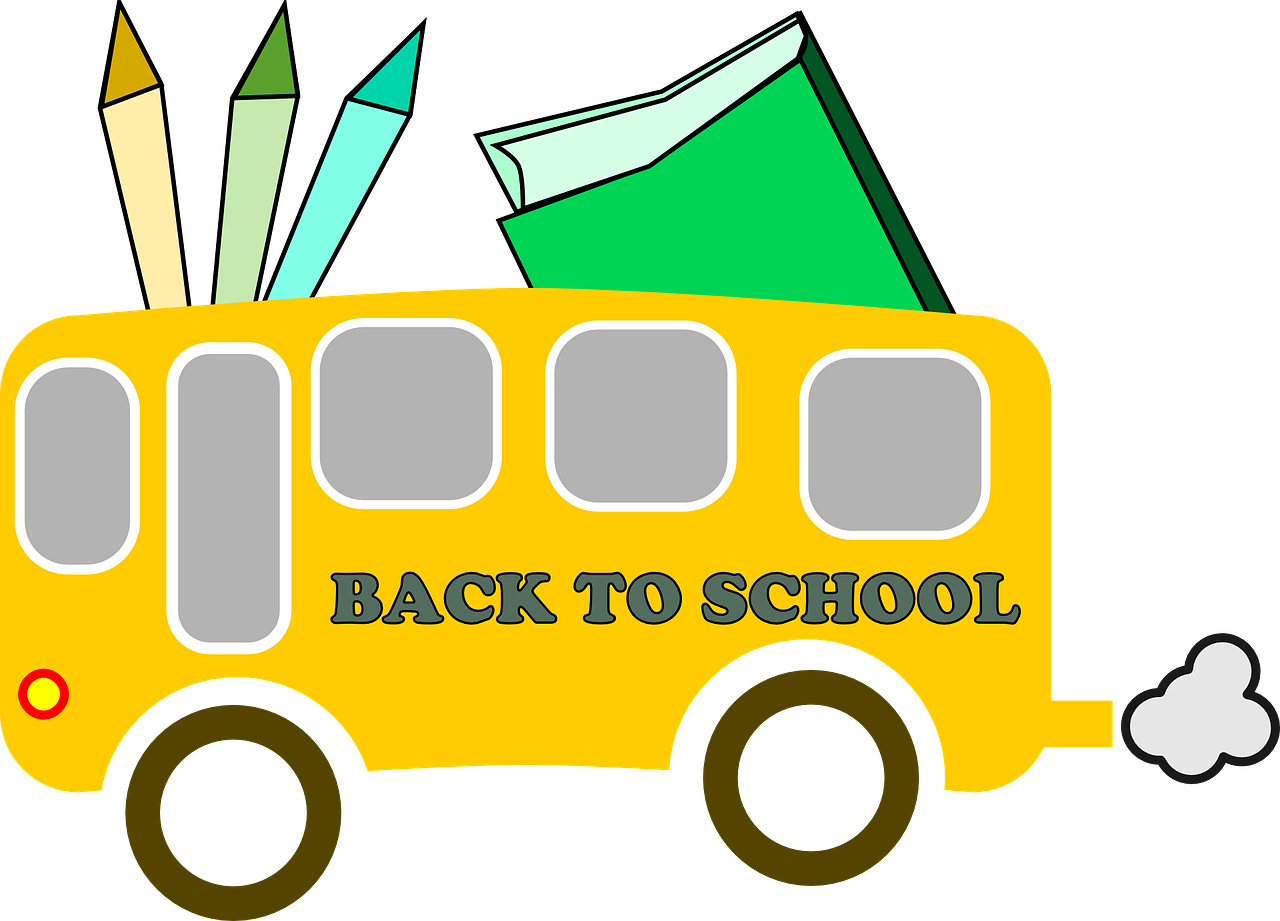 Play-doh or slimeFor Their general education class:Crayons or colored pencilsPencils (5-6)Pencil case			